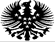 REGIÃO AUTÓNOMA DOS AÇORESVice-Presidência do Governo, Emprego e Competitividade EmpresarialDireção Regional do Emprego e Qualificação ProfissionalResolução de Conselho de Governo n.º 171/2020, de 17 de junhoCritérios de análise dos planos de formação em contexto de trabalhoCritério: Qualidade técnica do plano proposto (25%)Subcritério: Definição das ações de formação (objetivos, carga horária, avaliação, conteúdos programáticos)Critério: Relevância do plano aferida pela coerência da respetiva estruturação face ao público – alvo (25%)Subcritério: A carga horária prevista compreende grande parte do tempo de estágio/programa socioprofissional previstoSubcritério: O grau de complexidade da ação é direcionado para as funções exercidas pelos formandosCritério: Contributo para o desenvolvimento de competências profissionais (25%) Subcritério: Os objetivos da ação de formação desenvolvem as competências inerentes ao posto de trabalhoCritério: Taxas e perspetivas de empregabilidade (25%)Subcritério: Relevância da ação de formação para aumento do nível de qualificação dos formandosSubcritério: Contribui para o aumento da competitividade da empresaA ação de formação contém definição de objetivos, carga horária, sistema de avaliação e conteúdos programáticos25 pontosA ação de formação estrutura-se de uma forma genérica quanto a definição de objetivos, carga horária, sistema de avaliação e conteúdos programáticos15 pontosA ação de formação carece de definição de objetivos, carga horária, sistema de avaliação e conteúdos programáticos5 pontosOcupa totalmente o tempo do estágio/programa socioprofissional 25 pontosOcupa parcialmente o tempo do estágio/programa socioprofissional 15 pontosOcupa um tempo mínimo do estágio/programa socioprofissional5 pontosOs objetivos específicos da ação fazem referência à maioria das funções exercidas pelos formandos25 pontos Os objetivos específicos da ação fazem referência, genericamente, às funções exercidas pelos formandos15 pontosOs objetivos específicos da ação não se referem diretamente às funções exercidas pelos formandos5 pontosOs objetivos da ação de formação  desenvolvem as competências inerentes ao posto de trabalho25 pontosOs objetivos da ação de formação, desenvolvem, genericamente, as competências inerentes ao posto de trabalho15 pontosOs objetivos da ação de formação, não contribuem para o desenvolvimento das competências inerentes ao posto de trabalho5 pontosA ação de formação contribui para o aumento do nível de qualificação do formando25 pontosA ação de formação não contribui para o aumento do nível de qualificação do formando10 pontosOs conteúdos da ação de formação estão diretamente relacionados com a área de atuação da empresa25 pontosOs conteúdos da ação de formação estão, genericamente, relacionados com a área de atuação da empresa15 pontosOs conteúdos da ação de formação, não estão diretamente relacionados com a área de atuação da empresa5 pontos